履修者募集要項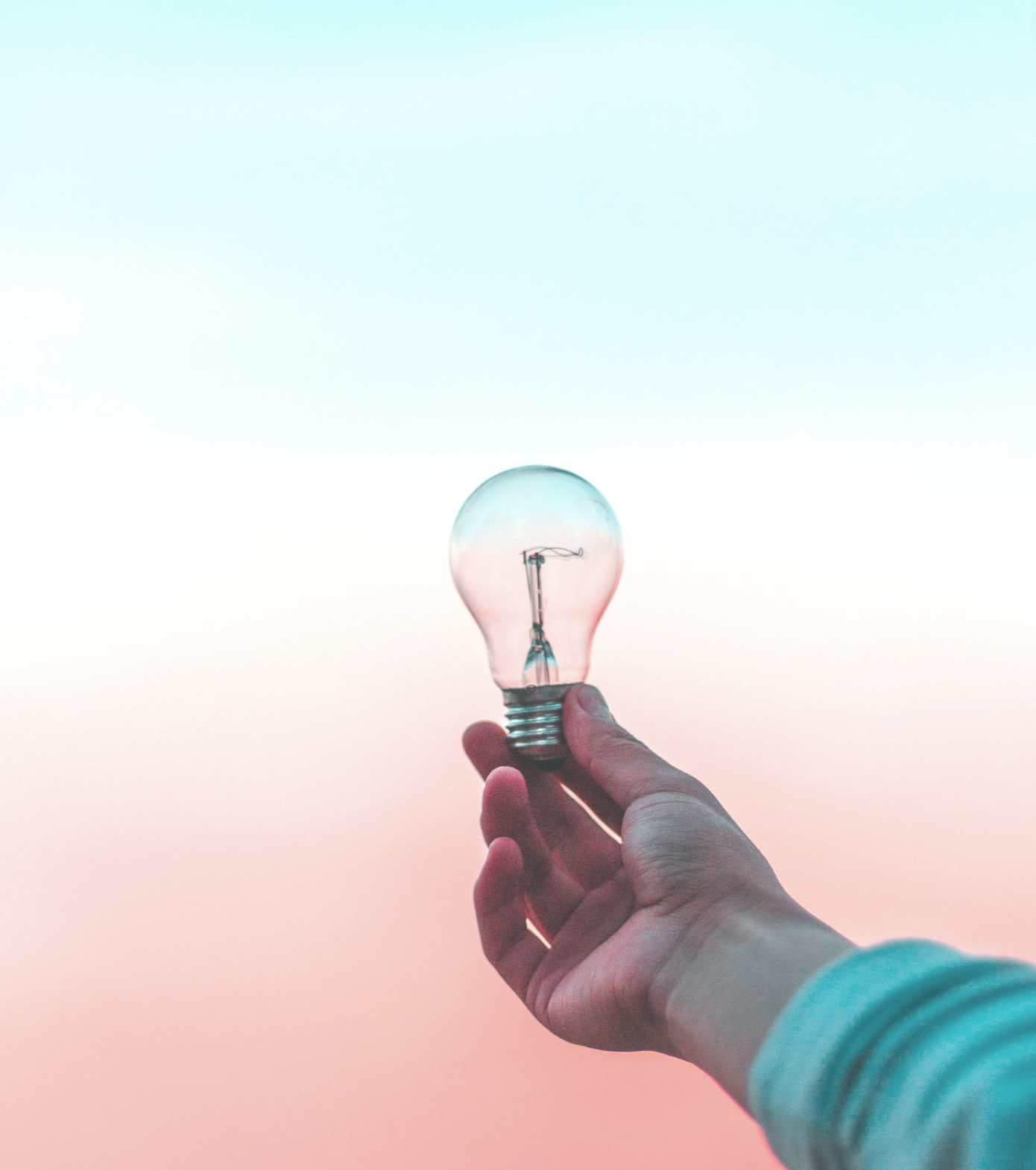 ソーシャル ビジネス プランニングデザイン思考で社会課題に取り組もう神戸大学経営学部　第3群科目2023年度前期（月曜４限(15:10-16:40)、2単位）V.School教室(六甲台第二キャンパス眺望館1F)募集人数：24名程度経営学部生(2年生以上)：12名程度他学部生・V.School生(3年生以上)：12名程度申込方法（事前登録）志望動機等をGoogle Formのエントリーシートに入力URL：https://forms.gle/vTRxWPeRcxQnM9TG7（うまく開けない場合はURLをコピーしてブラウザに貼り付けてください）申込受付：3月13日(月) 9:00 ～ 3月17日(金) 正午選考方法（応募者多数の場合）エントリーシートの内容を参考にして選考します。受講者発表(予定)：3月29日(水)　うりぼーネット（履修登録状況で確認）注意事項・コロナウイルス感染状況により開講形態等が変更される可能性があります。・他学部生には高度教養セミナー科目になります。・V.School生にはFBL-X科目になります（大学院生は受講不可）。・高度教養セミナーとして履修登録する学生を優先します。・シラバスをよく確認してから申し込んでください。・他の授業との重複をよく確認して申し込んでください（登録取消不可）。・グループワーク中心の授業であるため、毎回の出席が必須であり、授業時間外の活動、チームメンバーとの共同作業が必要となります。問合せ：経営学部教務グループ